Temat: Witamy wiosnę!Drodzy Rodzice porozmawiajcie z dziećmi na temat tego, jak wygląda wiosna w parku i w lesie. Co się zmienia w przyrodzie? Zapytajcie jakie znają wiosenne kwiaty? Ćwiczenia oddechowe- Wiosenny wiatr Środki dydaktyczne: papierowe chmurki i kwiatki zawieszone na nitkachZabawa polega na dmuchaniu na zawieszone na nitkach papierowe chmurki lub kwiatki tak, aby wprawić je w ruch. Siłę oddechu należy regulować w zależności od poleceń: lekki wietrzyk, silny wiatr, wichura. Zagadki z wiosennej szufladki. Rodzice czytają- dzieci odgadują;-)W kropki ma spódnicę, chętnie zjada mszyce. (biedronka)Kiedy wiosna z wonnych kwiatówpłaszcz na drzewa kładzie,one znoszą kwietny pyłek do swych domków w sadzie. (pszczoły)Złośliwa panienka, w pasie bardzo cienka.Leci, brzęczy z daleka, każdy od niej ucieka. (osa)Nosi błoto, glinę. Mozolnie pracuje,
bo maleńkie gniazdko pod dachem buduje. (jaskółka)Gdy wiosną powiesisz budkę na jabłoni,
jaki ptak przyleci uwić gniazdko do niej?  (szpak)Tu cytrynek, tam paź królowej,
wszędzie piękne, kolorowe. 
Lekko unoszą się nad łąką, gdy tylko zaświeci słonko. (motyle)Śmiało rusza w drogę, choć ma jedną nogę. Czy to wiosna, czy lato, czy jesień, wszystko, co ma, z sobą niesie. (ślimak)A co to za pan dobrodziej? Wciąż po mokrych łąkach chodzi, nos do każdej wtyka dziury i na wszystko patrzy z góry. (bocian)Gdy w gęstej siedzi trawie,
jest niewidoczna prawie.
Kum – kum!. Tak się odzywa.
Czy wiesz jak się nazywa? (żaba)Gdy spadnie trochę dżdżu na ziemię, jej bardzo jest przyjemnie; wychodzi z ziemi, bo chce też, zobaczyć, jak wygląda deszcz!  (dżdżownica)Źródło:„Księga zagadek”, E.M. Skorek, Oficyna Wydawnicza „Impuls” Piosenka „Wiosna w błękitnej sukience” - zachęcam do nauki oraz własnej improwizacji ruchowej. Link z piosenką poniżejhttps://www.youtube.com/watch?v=gmhR8EJ3tDMI. Ciepły szalik śpi już w szafie,
słońce zerka w okna.
Obudziły się krokusy,
bo wróciła wiosna.

Ref.
Daj rękę, Wiosenko
i chodź razem z nami.
Motylek cytrynek
będzie nas prowadził.
Zaspany tatarak
przegląda się w wodzie
i kwiaty się stroją
na grządkach w ogrodzie.

II. Wiosna w dresie kolorowym
z żabką gra w zielone.
Dziś kupiła sobie duże
lody waniliowe.

Ref.
Daj rękę, Wiosenko
i chodź razem z nami.
Motylek cytrynek
będzie nas prowadził.
Zaspany tatarak
przegląda się w wodzie
i kwiaty się stroją
na grządkach w ogrodzie.W planie mamy zapoznanie z literą H, h. Dzieci mogą nauczyć się jak piszemy literę H, poprawiając po śladzie. Załączam kartę pracy poniżej.Można przesyłać zdjęcia prac wykonywanych z dzieckiem w domu na adres ewcia_1402aug@o2.pl (mogą to być, prace plastyczne, hodowla roślin, bądź inne ciekawe zajęcia, które wykonują dzieci w domu). Zachęcam i życzę zdrówka 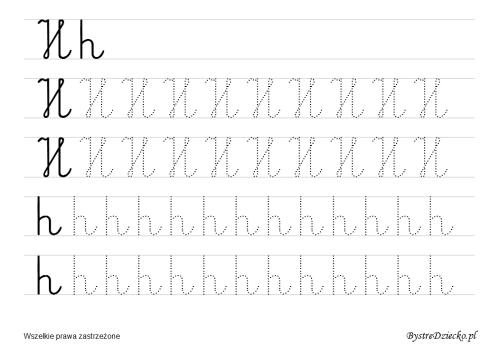 